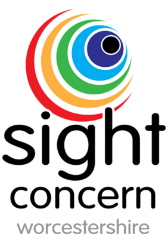 6-LeisureHolidaysThere are several organizations which provide holidays and hotels that cater for people with a visual impairment. Some of these are outlined below:Action for Blind PeopleTelephone Vision Hotels: 0845 603 0051 www.afbp.org/hotels Have specific hotels and self-catering accommodation for people who have a visual impairment.Tourism for AllTelephone: 0303 303 0146	www.tourismforall.org.uk Provides information and advice on holidays and places to visit for people with a disability including sight loss.TraveleyesTelephone: 0844 804 0221	www.traveleyes.co.ukHolidays for blind and partially sighted people throughout the world. The company can assist with sighted guides for the lone traveller.ReVitaliseTelephone: 0303 303 0145	www.revitalise.org.ukVitalise (formerly Winged Fellowship Trust and Guide Dog Holidays) provide holidays for visually impaired people.Cinema, TV and TheatreMany local cinemas provide “audio description” on a number of films. This involves wearing headphones which are provided and hearing a commentary of the “non-verbal” aspects of the film. Quite often the hidden looks and gestures which make up the fabric of the film are missed by someone with a visual impairment, audio description fills in the gaps. Please contact your local cinema for further information.If you are registered blind/severely sight impaired and/or in receipt of Disability Living Allowance or Attendance Allowance you may be entitled to a free cinema ticket for the person accompanying you. The Cinema Exhibitors Association Ltd will issue a card which is accepted by the cinema. You must complete an application form which can be obtained from your local cinema. There is an administration fee of £5. For further information please contact CEA on 01244 526016 www.ceacard.co.ukRNIBTelephone: 0303 123 9999Provide film videos and DVDs with audio description for sale or rent with additional commentary describing facial expressions, body language and actions.TVSome programme broadcasters provide audio description. Like a narrator telling a story, it is an additional commentary describing body language, expressions and movements. Audio description gives you information about things you might not be able to see, meaning that you can keep up with the action. www.tvhelp.org.ukTheatreMany theatres provide audio described productions and concessions for visually impaired people and their companions.For further information please contact the theatre showing the production you are interested in.VocalEyesA registered charity working across the country at a variety of venues and with a range of partner organisations. Their mission is to work with blind and partially sighted people to enhance engagement with the arts and theatre. To date, VocalEyes has described more than 700 performances at 108 venues throughout the UK. The VocalEyes experience is unique and high quality. For more information, they can be contacted on 020 7375 1043 or visit www.vocaleyes.co.ukLiving PaintingsThe Living Painting Trust 01635 299771www.livingpaintings.org. Uses sound and touch to open up the arts to people with visual impairments. All products are available free to visually impaired people.SportBritish Blind Golf Association New Members Secretary John Eakin on 0208 3900699 or email johnpeakin@gmail.com, www.blindgolf.co.uk. Anyone who is visually impaired and is either an existing golfer or interested in taking up golf, can apply to be a member.British Blind SportTelephone: 01926 424247	www.britishblindsport.org.uk A charity which is a leading voice for people with a visual impairment in the world of sport. BBS is a membership organisation open to all visually impaired children and adults. The activities are run by the members themselves as volunteers. Sports include: archery, athletics, bowls, cricket, football, goalball, shooting, swimming and tenpin bowling.Additionally, it has links to information about VI judo, chess, golf, riding, sailing, skiing and water sports.